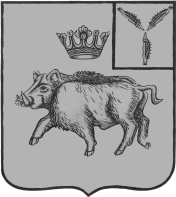 СОБРАНИЕ ДЕПУТАТОВБАЛТАЙСКОГО МУНИЦИПАЛЬНОГО РАЙОНАСАРАТОВСКОЙ ОБЛАСТИВосемьдесят седьмое заседание Собрания депутатовпятого созываРЕШЕНИЕот 27.10.2021 № 588 	с.БалтайО проекте изменений в Правилаземлепользования и застройки Барнуковского муниципального образованияБалтайского муниципального районаСаратовской областиВ соответствии со статьей 28 Федерального закона от 06.10.2003 №131-ФЗ «Об общих принципах организации местного самоуправления в Российской Федерации», Федеральным законом от 03.08.2018 № 340-ФЗ «О внесении изменений в Градостроительный кодекс Российской Федерации и отдельные законодательные акты Российской Федерации, решением Собрания депутатов Балтайского муниципального района Саратовской области от 25.05.2010 № 651 «Об утверждении Положения о публичных слушаниях в Балтайском муниципальном районе Саратовской области», руководствуясь Уставом Балтайского муниципального района Саратовской области Собрание депутатов Балтайского муниципального района РЕШИЛО:1.Принять к рассмотрению проект изменений в Правила землепользования и застройки Барнуковского муниципального образования Балтайского муниципального района Саратовской области, согласно приложению № 1.2.Провести публичные слушания по обсуждению проекта изменений в Правила землепользования и застройки Барнуковского муниципального образования Балтайского муниципального района Саратовской области 30 ноября 2021 года в 10:00 часов в здании Дома культуры с. Барнуковка с соблюдением действующих ограничительных мер по предупреждению распространения коронавирусной инфекции.3.Для организации подготовки и проведения публичных слушаний проекта изменений в Правила землепользования и застройки Барнуковского муниципального образования Балтайского муниципального района Саратовской области создать рабочую группу в составе согласно приложению № 24.На публичные слушания пригласить граждан постоянно или преимущественно проживающих на территории Барнуковского муниципального образования Балтайского муниципального района, достигших на день проведения слушаний 18-летнего возраста.5.Обнародовать проект изменений в Правила землепользования и застройки Барнуковского муниципального образования Балтайского муниципального района в ИПЦ и опубликовать на официальном сайте администрации Балтайского муниципального района.6.Замечания и предложения по проектам изменений в Правила землепользования и застройки Барнуковского муниципального образования Балтайского муниципального района Саратовской области граждане вправе представить организатору публичных слушаний в срок до 29 ноября 2021 года с 8:00 до 17:00 часов по адресу: с. Балтай, ул. В.И. Ленина, д.78.7.Настоящее решение вступает в силу со дня его принятия.8.Контроль за исполнением настоящего решения возложить на постоянную комиссию Собрания депутатов Балтайского муниципального района по вопросам государственного строительства и местного самоуправления.Председатель Собрания депутатовБалтайского муниципального района				     Н.В.МеркерПриложение № 1к решению Собрания депутатов Балтайского муниципального района Саратовской областиот 27.10.2021 № 588ПРОЕКТ ИЗМЕНЕНИЙ В ПРАВИЛА ЗЕМЛЕПОЛЬЗОВАНИЯ И ЗАСТРОЙКИ БАРНУКОВСКОГОМУНИЦИПАЛЬНОГО ОБРАЗОВАНИЯБАЛТАЙСКОГО МУНИЦИПАЛЬНОГО РАЙОНАСАРАТОВСКОЙ ОБЛАСТИ2021 г.Проект изменений в Правила землепользования и застройки Барнуковского муниципального образования Балтайского муниципального района Саратовской областиФрагмент «Карты градостроительного зонирования с нанесением зон с особыми условиями использования территории с. Барнуковка, ст. Барнуковка» М 1:10000»Часть территории с местоположением: Саратовская область, Балтайский район, с. Барнуковка в границах ул. Ленина, исключаемая из состава территориальной зоны Ж1 – зона застройки индивидуальными жилыми домами и малоэтажными жилыми домами блокированной застройки.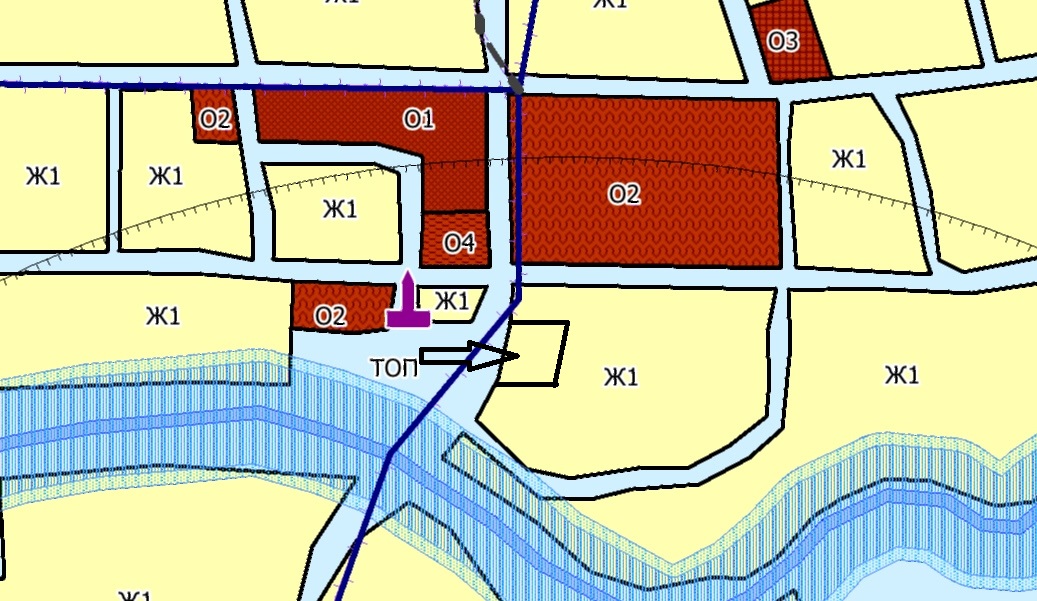 Часть территории с местоположением: Саратовская область, Балтайский район, с. Барнуковка в границах ул. Ленина, включаемая в состав территориальной зоны О2 – зона размещения объектов социального и коммунально-бытового назначения.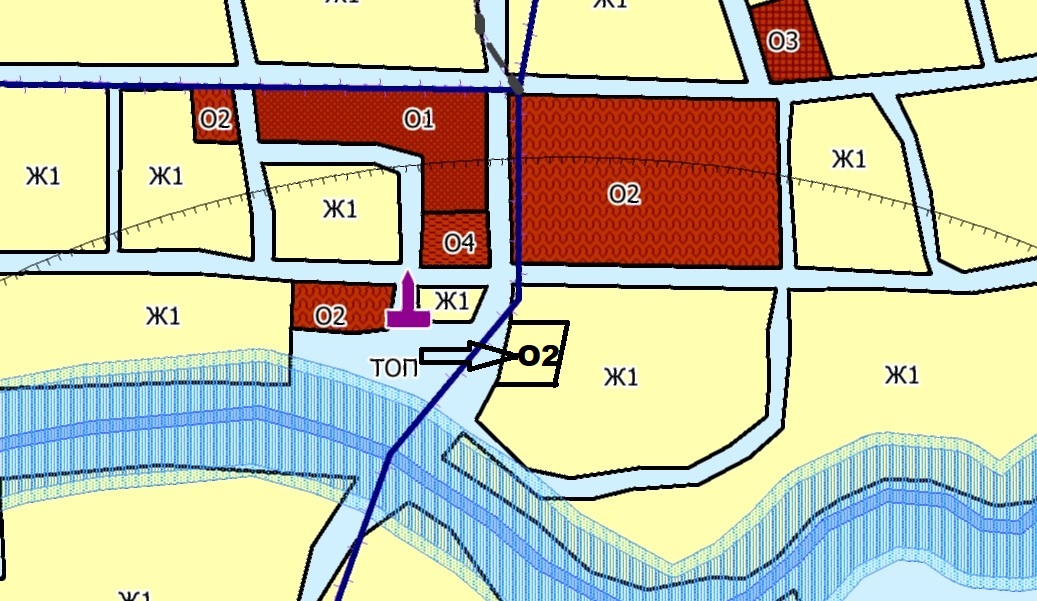 В статье 22 абзац «зона застройки индивидуальными жилыми домами (индекс зоны Ж1)» изложить в новой редакции «зона застройки индивидуальными жилыми домами и малоэтажными жилыми домами блокированной застройки (Ж1)».В пункте 1 статьи 27 по тексту слова «Зона застройки индивидуальными жилыми домами» изложить в следующей редакции: «зона застройки индивидуальными жилыми домами и малоэтажными жилыми домами блокированной застройки - Ж1.»Приложение № 2к решению Собрания депутатов Балтайского муниципального района Саратовской областиот 27.10.2021 № 588Составрабочей группы по организации подготовки и проведения публичных слушаний по проекту Правил землепользования и застройки Барнуковского муниципального образования Балтайского муниципального района Саратовской областиКоробочкин Владимир Александрович – первый заместитель главы администрации Балтайского муниципального района, руководитель рабочей группы;Бабошин Евгений Викторович – консультант отдела строительства, архитектуры и ЖКХ администрации Балтайского муниципального района, секретарь рабочей группы.Члены рабочей группы:Назаров Виктор Николаевич – начальник отдела строительства, архитектуры и ЖКХ администрации Балтайского муниципального района;Булгадарян Сатеник Борисовна – начальник отдела по управлению муниципальным имуществом и земельными ресурсами администрации Балтайского муниципального района.Гущин Дмитрий Александрович – глава Барнуковского муниципального образования